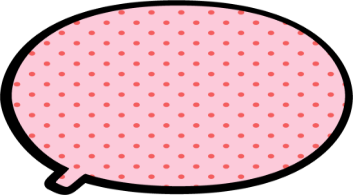 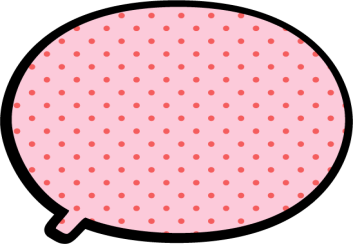 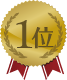 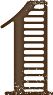 　　　　　　　　　　　　　　　　　　　　　【大賞】　　紙つなげ！彼らが本の紙を造っている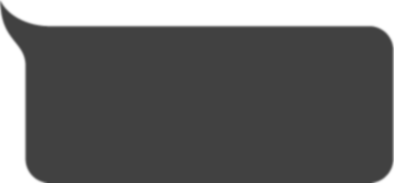 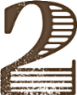 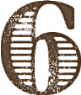 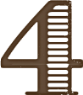 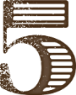 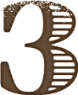 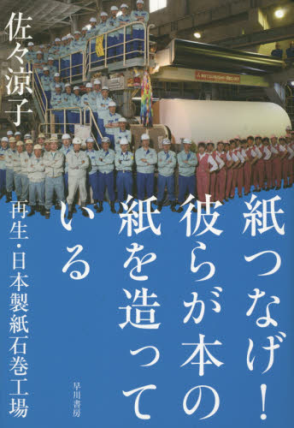 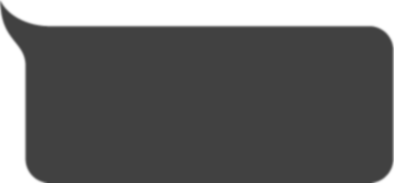 　　　　　　　　　　　　　　　　　　　　　【大賞】　　紙つなげ！彼らが本の紙を造っている　　　　　　　　　　　　　　　　　　　　　【大賞】　　紙つなげ！彼らが本の紙を造っている　　　　　　　　　　　　　　　　　　　　　【大賞】　　紙つなげ！彼らが本の紙を造っている　　　　　　　　　　　　　　　　　　　　　【大賞】　　紙つなげ！彼らが本の紙を造っている　　　　　　　　　　　　　　　　　　　　　【大賞】　　紙つなげ！彼らが本の紙を造っているセンスは知識からはじまる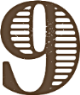 いのちの花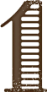 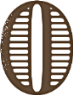 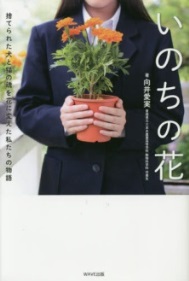 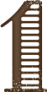 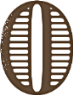 ナウシカの飛行具、作ってみた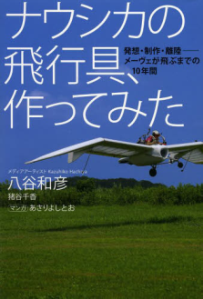 跳びはねる思考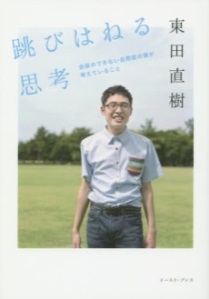 子どもはなぜ勉強しなくちゃいけないの？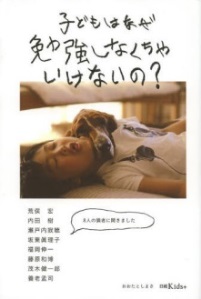 　　　10代のうちに知っておきたい　　　折れない心の作り方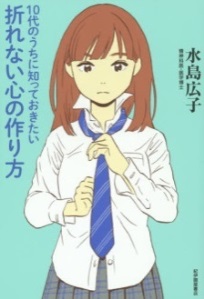 わたしはマララ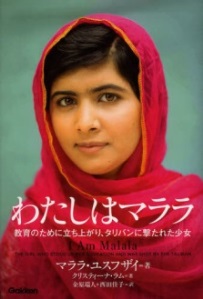 熱く生きる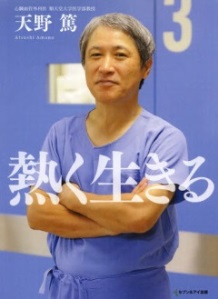 大人はどうして働くの？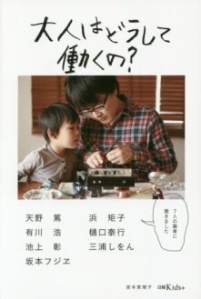 大賞　『紙つなげ、彼らが本の紙を造っている』　佐々涼子／著，早川書房2位　『センスは知識からはじまる』　水野学／著，朝日新聞出版3位　『いのちの花』　向井愛実／著，WAVE出版4位　『ナウシカの飛行具、作ってみた』　八谷和彦，猪谷和子／著，幻冬舎5位　『跳びはねる思考』　東田直樹／著，イーストプレス6位　『子どもはなぜ勉強しなくちゃいけないの？』　おおたとしまさ／著，日経BP社6位　『10代のうちに知っておきたい折れない心の作り方』　水島広子／著，紀伊國屋書店6位　『わたしはマララ』　マララ・ユスフザイ／著，学研パブリッシング9位　『熱く生きる』　天野篤／著，セブン＆アイ出版10位　『大人はどうして働くの？』　宮本恵理子／著，日経BP社大賞　『紙つなげ、彼らが本の紙を造っている』　佐々涼子／著，早川書房2位　『センスは知識からはじまる』　水野学／著，朝日新聞出版3位　『いのちの花』　向井愛実／著，WAVE出版4位　『ナウシカの飛行具、作ってみた』　八谷和彦，猪谷和子／著，幻冬舎5位　『跳びはねる思考』　東田直樹／著，イーストプレス6位　『子どもはなぜ勉強しなくちゃいけないの？』　おおたとしまさ／著，日経BP社6位　『10代のうちに知っておきたい折れない心の作り方』　水島広子／著，紀伊國屋書店6位　『わたしはマララ』　マララ・ユスフザイ／著，学研パブリッシング9位　『熱く生きる』　天野篤／著，セブン＆アイ出版10位　『大人はどうして働くの？』　宮本恵理子／著，日経BP社大賞　『紙つなげ、彼らが本の紙を造っている』　佐々涼子／著，早川書房2位　『センスは知識からはじまる』　水野学／著，朝日新聞出版3位　『いのちの花』　向井愛実／著，WAVE出版4位　『ナウシカの飛行具、作ってみた』　八谷和彦，猪谷和子／著，幻冬舎5位　『跳びはねる思考』　東田直樹／著，イーストプレス6位　『子どもはなぜ勉強しなくちゃいけないの？』　おおたとしまさ／著，日経BP社6位　『10代のうちに知っておきたい折れない心の作り方』　水島広子／著，紀伊國屋書店6位　『わたしはマララ』　マララ・ユスフザイ／著，学研パブリッシング9位　『熱く生きる』　天野篤／著，セブン＆アイ出版10位　『大人はどうして働くの？』　宮本恵理子／著，日経BP社